Программа «Веселые игрушки. Секреты мастерства».Тема. «Сувенир. Игрушка в подарок». - 28 час.Занятие 11.                                  «Сувенирный зайка»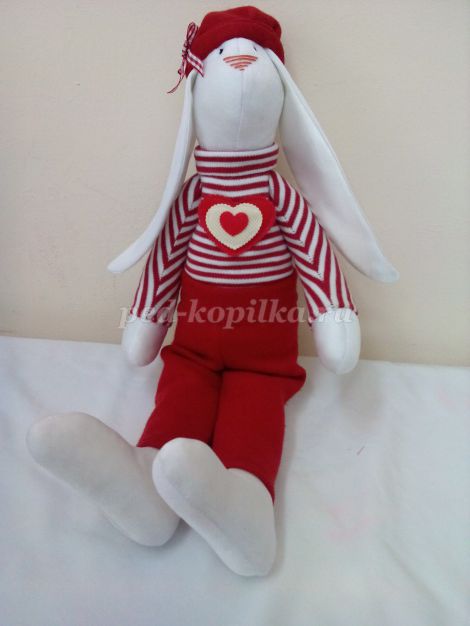 Задание  1.  Сшить наряд для зайца.  Задание 2. Закрепить   заготовки рук и ног зайца к туловищу, используя крепление пуговицами или потайным швом.                     Практическая работа 1.  Булавочками прикалываем ноги к туловищу и пришиваем потайным швом. Или пришиваем большой иглой насквозь, толстой нитью используя крепление пуговицами.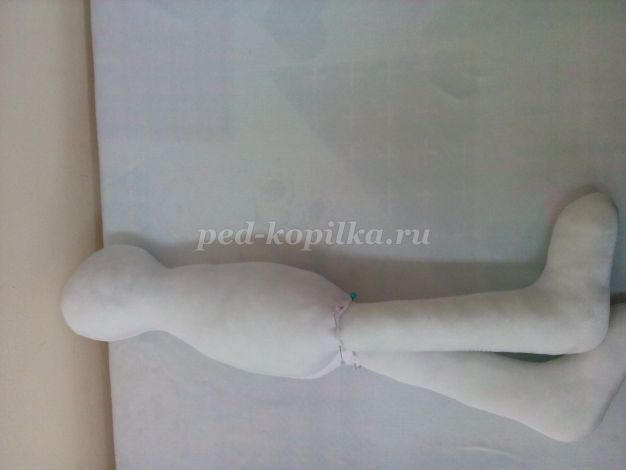 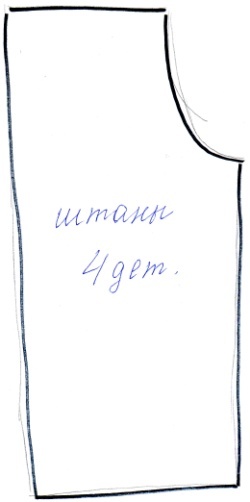 2. Начинаем шить наряд для нашего зайца.  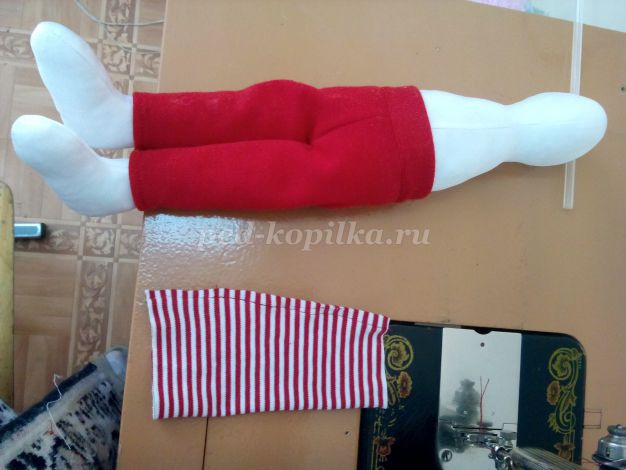 3.На руки шьем и одеваем рукава. Руки пришиваем большой иглой насквозь толстой нитью, используя крепление пуговицами.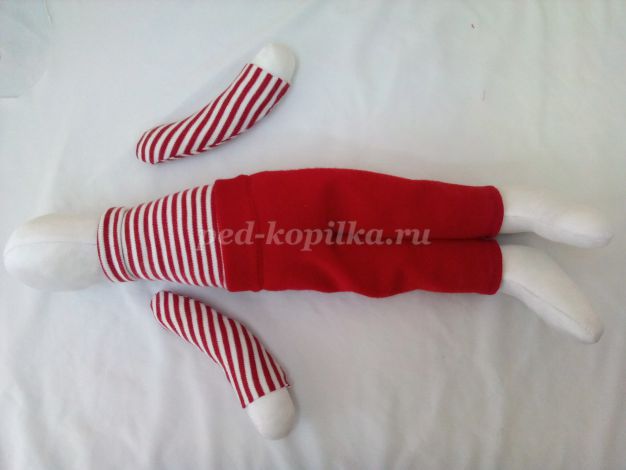 